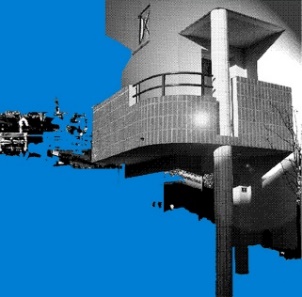 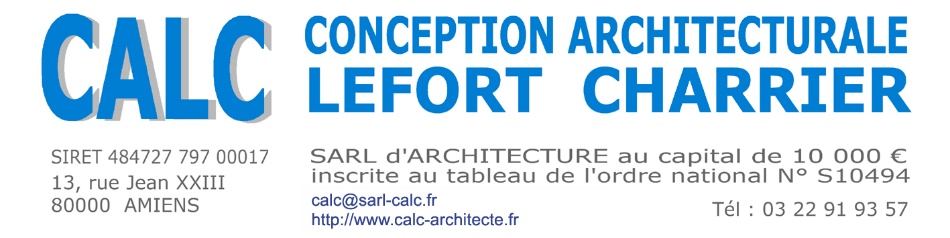 AFFAIREAFFAIRE18003REHABILITATION DE 48 LOGEMENTS OPSOM80390 FRESSENNEVILLERef ClientRef ClientREHABILITATION DE 48 LOGEMENTS OPSOM80390 FRESSENNEVILLEDP6A : Insertion dans le siteDP6A : Insertion dans le siteDP6A : Insertion dans le siteREHABILITATION DE 48 LOGEMENTS OPSOM80390 FRESSENNEVILLEDP6A : Insertion dans le siteDP6A : Insertion dans le siteDP6A : Insertion dans le siteREHABILITATION DE 48 LOGEMENTS OPSOM80390 FRESSENNEVILLEDP6A : Insertion dans le siteDP6A : Insertion dans le siteDP6A : Insertion dans le siteREHABILITATION DE 48 LOGEMENTS OPSOM80390 FRESSENNEVILLEVue du parking privé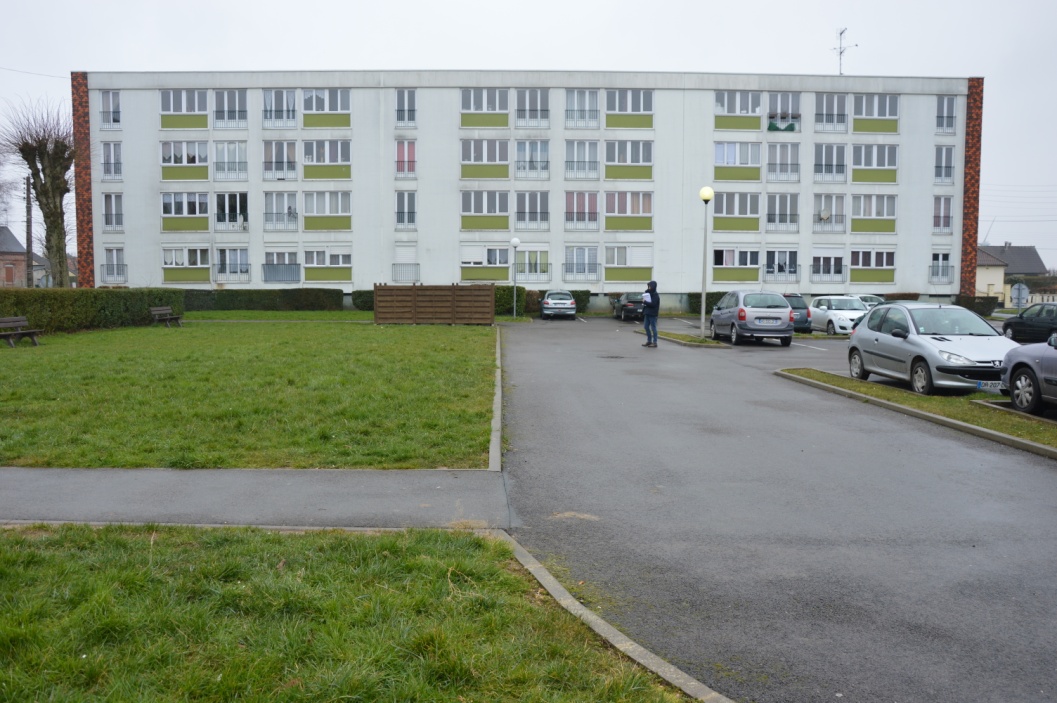 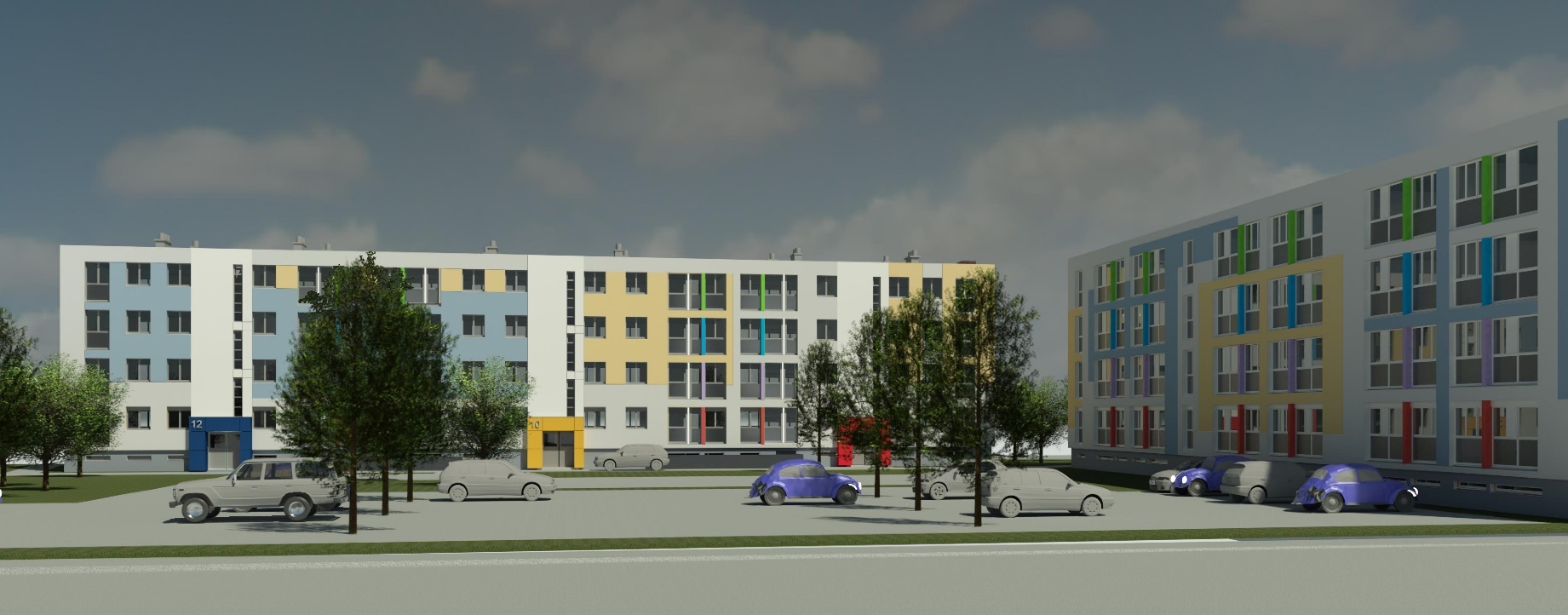 ETAT EXISTANTETAT EXISTANTETAT EXISTANTETAT EXISTANTETAT EXISTANTETAT EXISTANTETAT EXISTANTETAT EXISTANTETAT PROJETE ETAT PROJETE ETAT PROJETE ETAT PROJETE Vue du Bâtiment 1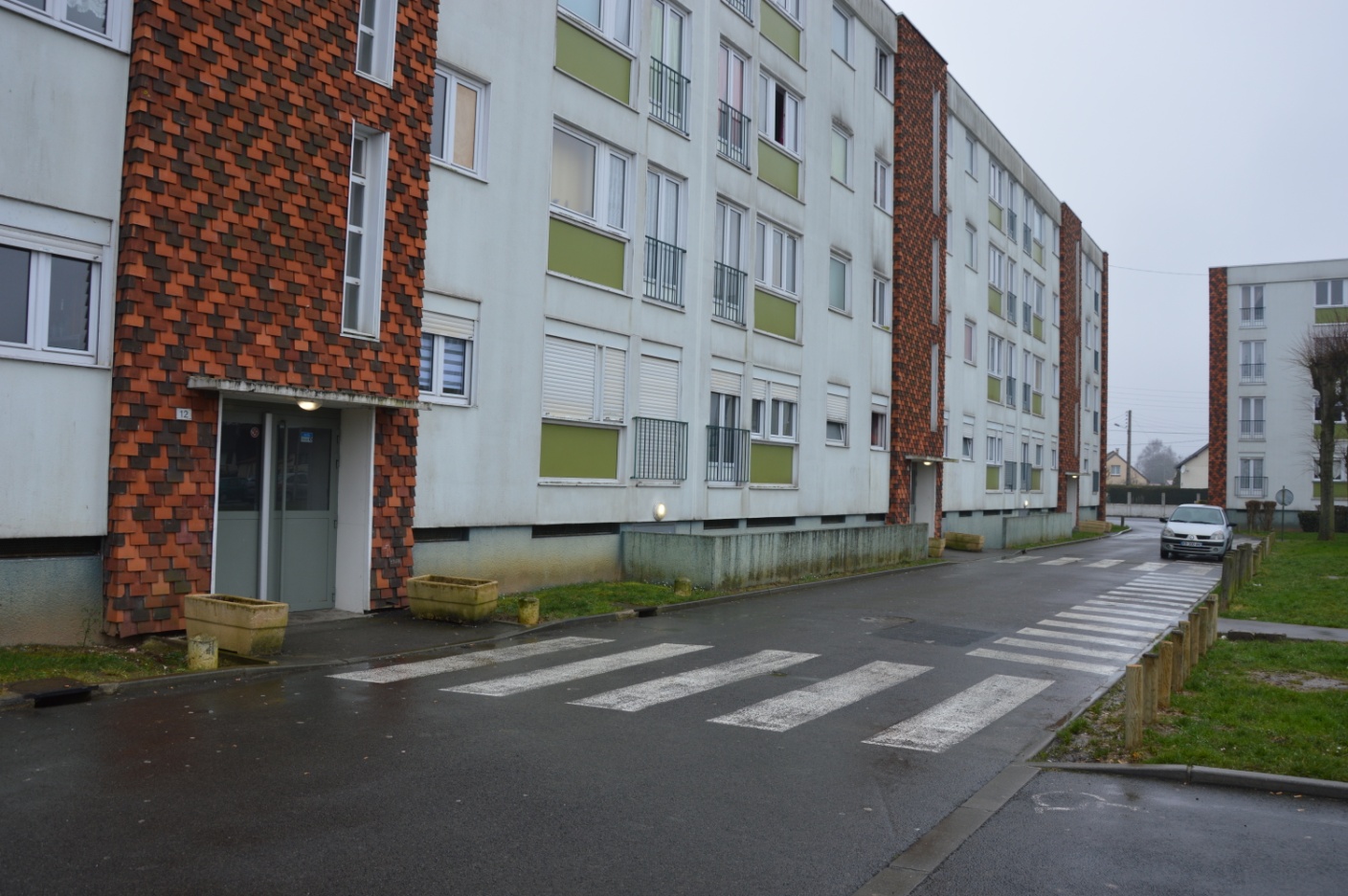 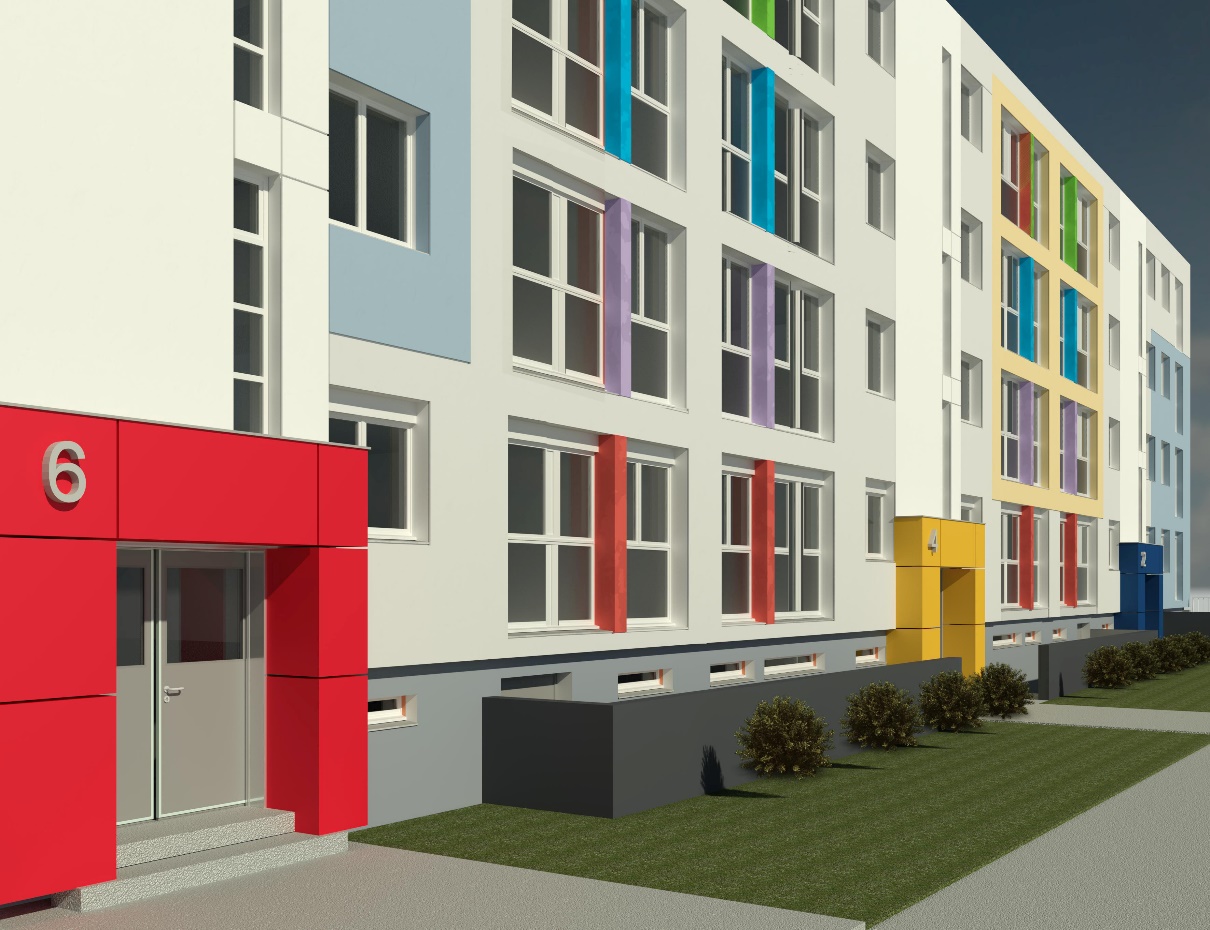 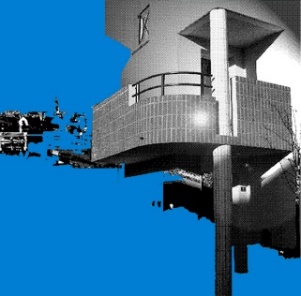 AFFAIRE18003REHABILITATION DE 48 LOGEMENTS OPSOM80390 FRESSENNEVILLERef ClientREHABILITATION DE 48 LOGEMENTS OPSOM80390 FRESSENNEVILLEDP6A : Insertion dans le siteDP6A : Insertion dans le siteREHABILITATION DE 48 LOGEMENTS OPSOM80390 FRESSENNEVILLEDP6A : Insertion dans le siteDP6A : Insertion dans le siteREHABILITATION DE 48 LOGEMENTS OPSOM80390 FRESSENNEVILLEDP6A : Insertion dans le siteDP6A : Insertion dans le siteREHABILITATION DE 48 LOGEMENTS OPSOM80390 FRESSENNEVILLEVue de l’angle des rues de Verdun et Jean-Jacques Rousseau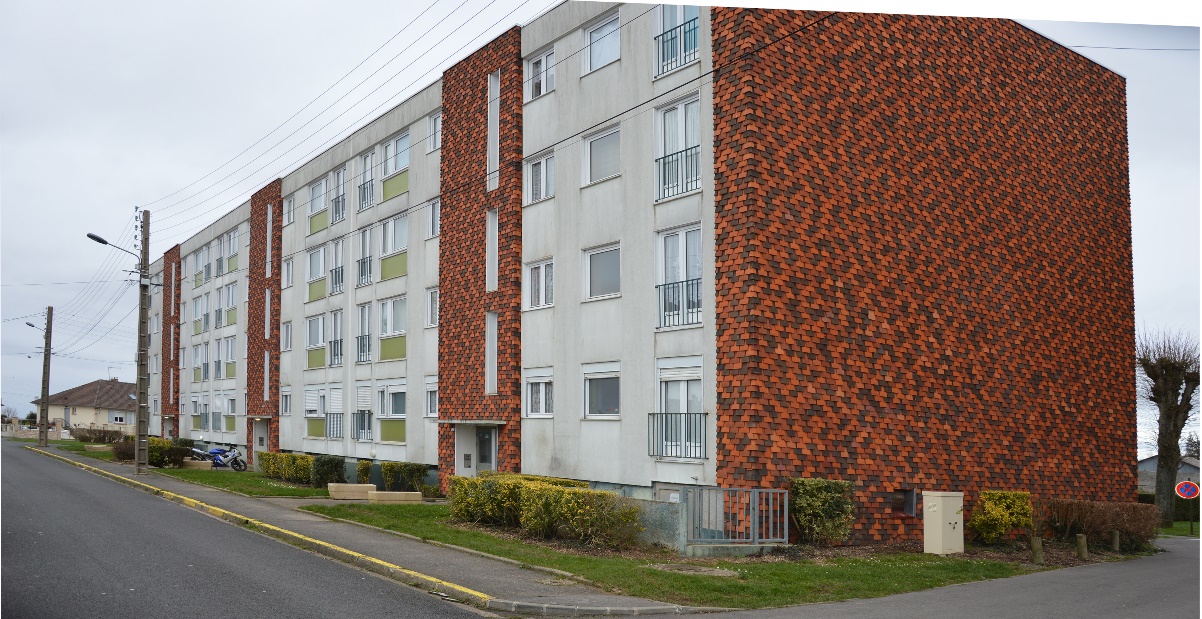 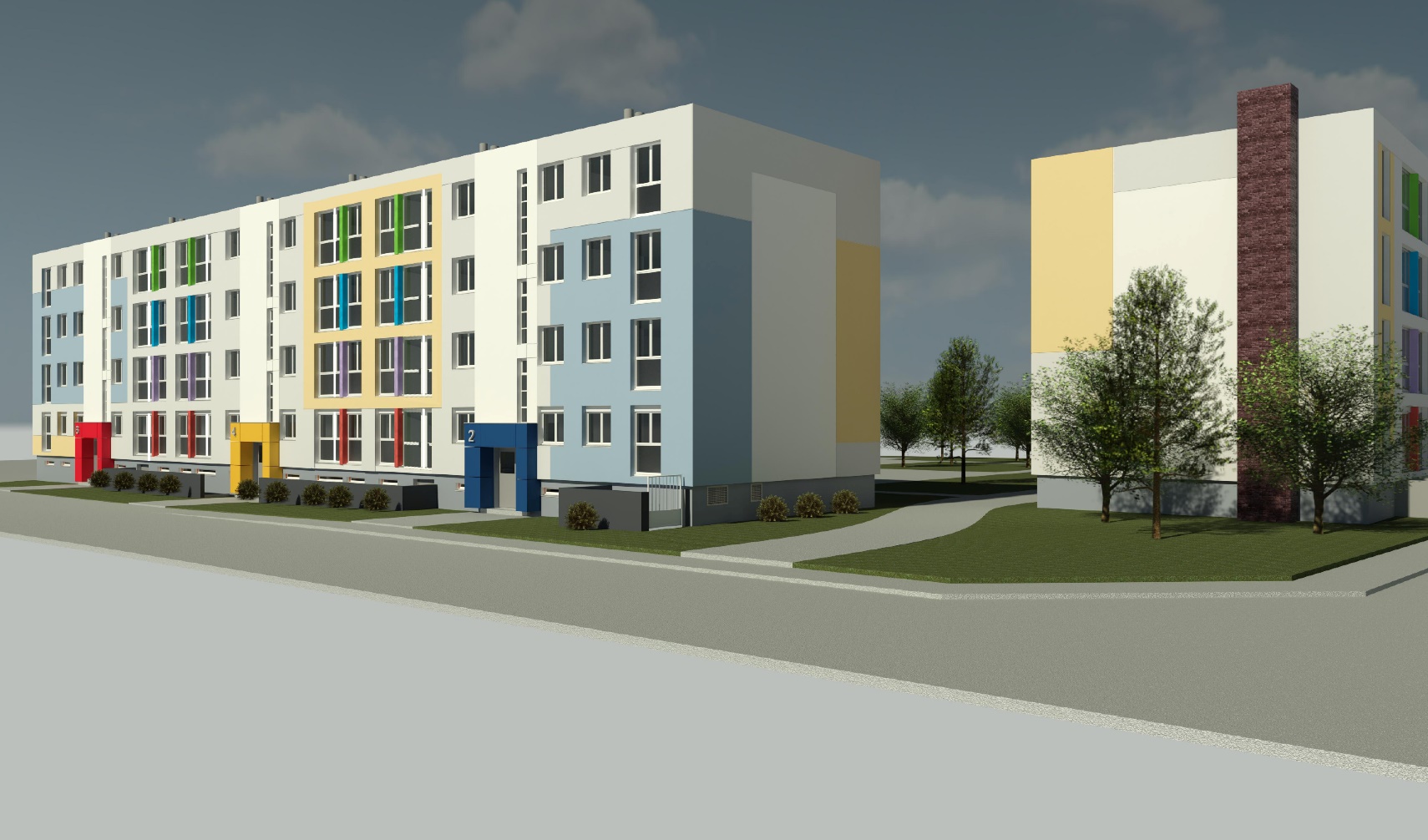 ETAT EXISTANTETAT EXISTANTETAT EXISTANTETAT EXISTANTETAT EXISTANTETAT EXISTANTETAT PROJETE ETAT PROJETE ETAT PROJETE ETAT PROJETE ETAT PROJETE 